ΤΟ ΚΙΝΗΜΑ ΣΤΟ ΓΟΥΔΙ ΚΑΙ Η ΚΥΒΕΡΝΗΣΗ ΒΕΝΙΖΕΛΟΥΤον Αύγουστο του 1909 αξιωματικοί του στρατού ξεσηκώθηκαν εναντίον του βασιλιά ζητώντας αλλαγές σε διάφορους τομείς. Το κίνημα στο Γουδί, όπως αποκαλείται η παραπάνω ενέργεια, οδήγησε στο σχηματισμό κυβέρνησης από τον Ελευθέριο Βενιζέλο, ο οποίος θα πρωταγωνιστήσει στην πολιτική ζωή της Ελλάδας το επόμενο διάστημα.Η ΔΗΜΙΟΥΡΓΙΑ ΤΗΣ ΒΑΛΚΑΝΙΚΗΣ ΣΥΜΜΑΧΙΑΣ - ΟΙ ΒΑΛΚΑΝΙΚΟΙ ΠΟΛΕΜΟΙ (1912-1913)Α΄ ΒΑΛΚΑΝΙΚΟΣ ΠΟΛΕΜΟΣΤο Μάρτιο του 1912 η Σερβία και η Βουλγαρία υπέγραψαν συμμαχία εναντίον της  Οθωμανικής αυτοκρατορίας. Στην συμμαχία προστέθηκε αργότερα και το Μαυροβούνιο. Ο Ελευθέριος Βενιζέλος,ο πρωθυπουργός της Ελλάδας, θεωρώντας ότι, αν ξεσπάσει ένοπλη σύγκρουση στα Βαλκάνια χωρίς Ελληνική συμμετοχή θα χανόταν για πάντα η δυνατότητα να υλοποιηθούν οι ελληνικές εθνικές διεκδικήσεις στη Μακεδονία και τη Θράκη, υπέγραψε τον Μάιο του 1912 αμυντική συμμαχία με τη Βουλγαρία. Οι τέσσερις χώρες της συμμαχίας όμως δεν κατάφεραν να συμφωνήσουν για το μοίρασμα των εδαφών της Μακεδονίας και συναίνεσαν απλώς στο να κρατήσει κάθε χώρα όσα εδάφη θα κατάφερνε να αποσπάσει από την οθωμανική αυτοκρατορία. Μετά την ήττα της Ελλάδας κατά τον Ελληνοτουρκικό πόλεμο του 1897 είχε δημιουργηθεί στους υπολοίπους Βαλκάνιους η πεποίθηση ότι ο Ελληνικός Στρατός δεν αποτελούσε υπολογίσιμο παράγοντα. Οι Βούλγαροι, οι οποίοι θεωρούσαν ότι είναι υπερδύναμη στα Βαλκάνια πίστευαν ότι στην καλύτερη περίπτωση ο Ελληνικός Στρατός θα κολλούσε στα σύνορα ή θα σημείωνε λίγες τοπικές επιτυχίες. Δέχθηκαν επίσης την συμμαχία με την Ελλάδα επειδή υπολόγιζαν στις δυνατότητες του ελληνικού στόλου, που αποδείχτηκε πραγματικά πολύτιμος στους Βαλκανικούς πολέμους. Η αλήθεια είναι ότι μετά την επανάσταση στο Γουδί, με ενέργειες του Βενιζέλου, ο Ελληνικός στρατός είχε βελτιώσει με πολύ γρήγορους ρυθμούς το επίπεδο εκπαίδευσης και είχε ανανεώσει και εκσυγχρονίσει τον εξοπλισμό του.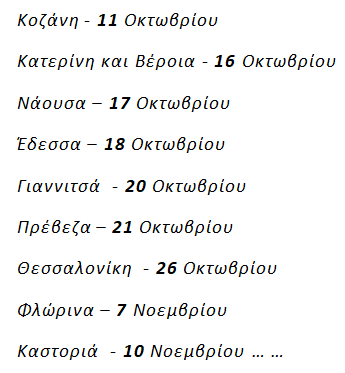 Ο Α' Βαλκανικός Πόλεμος ξέσπασε τον Οκτώβριο του 1912. Ο ελληνικός στρατός, με αρχιστράτηγο τον διάδοχο του θρόνου Κωνσταντίνο, κινήθηκε προς δύο κατευθύνσεις: προς την Ήπειρο και τη Μακεδονία. Ο ελληνικός στρατός απελευθέρωνε τη μία μετά την άλλη τις πόλεις της Ηπείρου και της Μακεδονίας. Για να μην καταλάβουν οι Βούλγαροι τη Θεσσαλονίκη, ο ελληνικός στρατός, με εντολή του πρωθυπουργού Βενιζέλου, στράφηκε αμέσως προς την πρωτεύουσα της Μακεδονίας. Μετά τη νίκη των Ελλήνων στη μάχη των Γιαννιτσών, το βράδυ της 26ης Οκτωβρίου 1912 ο Οθωμανός διοικητής της πόλης υπέγραψε την παράδοση της Θεσσαλονίκης στους Έλληνες. Β΄ ΒΑΛΚΑΝΙΚΟΣ ΠΟΛΕΜΟΣΤον Μάιο του 1913 ο Α' Βαλκανικός Πόλεμος τερματίστηκε.Η Βουλγαρία όμως δεν έμεινε ικανοποιημένη από τα εδάφη που κέρδισε, γι' αυτό ήρθε σε σύγκρουση με τους πρώην συμμάχους της, την Ελλάδα και τη Σερβία τον Ιούνιο του 1913. Ο Β' Βαλκανικός Πόλεμος έληξε το καλοκαίρι του ίδιου χρόνου με ήττα της Βουλγαρίας.Ολόκληρη η Ανατολική Μακεδονία δόθηκε στην Ελλάδα ενώ οι Βούλγαροι κράτησαν τη Δυτική Θράκη. Η Βόρεια Ήπειρος, με την επιμονή των Μεγάλων Δυνάμεων, παραχωρήθηκε στην Αλβανία, που τότε δημιουργήθηκε ως κράτος.Μετά τους νικηφόρους Βαλκανικούς Πολέμους το ελληνικό κράτος διπλασίασε σχεδόν την έκτασή του, περικλείοντας στα σύνορά του πολλές από τις αλύτρωτες περιοχές (Ήπειρο, Μακεδονία, Κρήτη και τα νησιά του Ανατολικού Αιγαίου). Αλλά και ο πληθυσμός της χώρας αυξήθηκε θεαματικά. Οι συντονισμένες προσπάθειες και η συνεργασία του πρωθυπουργού Βενιζέλου με τον αρχιστράτηγο Κωνσταντίνο είχαν καρποφορήσει.